I. LISTENING PART 1: Listen and number.(0,5pt)   PART 2. Listen and circle. (1pt)0. This is Nam’s_______.                                       a. friend         b. family1. Nam is ______ than his sister.                          a. taller          b. shorter2. His sister is ______ than his mother.                a. slimmer     b. smaller3. His mother is ______than his father.                a. shorter       b. younger4. His father is ________  than his mother.          a. older          b. tallerPART 3: Listen and tick. (1pt)1   a.                  b.                             c.     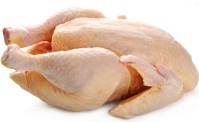 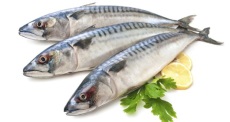 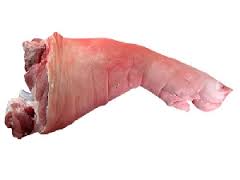 2.  a.                                b.                            c.        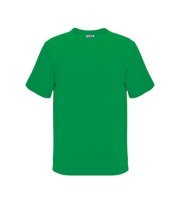 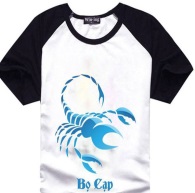 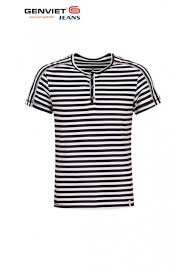 3. a.                                  b.                 c.          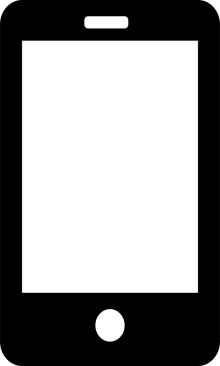 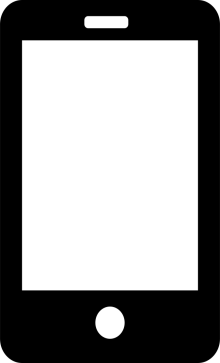 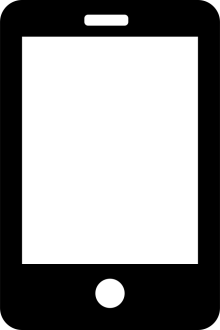 4. a.                 b.                   c.     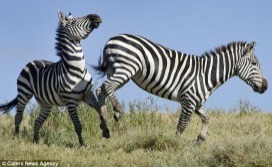 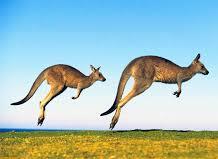 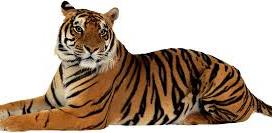 5. a.         b.                  c. 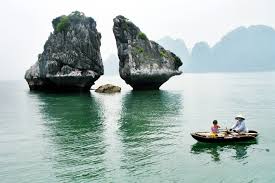 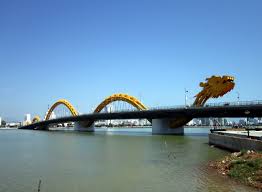 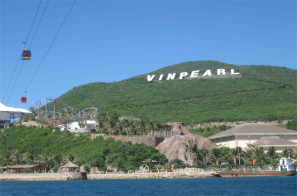 PART 4: Listen and complete (1 pt)1. A: Would you like some milk?    B: No, thank.2. A: Would you like some _________________?    B: Yes, please. I love noodles.3. A: What does your father do?    B: He’s a _________________.4. A: What do you do at Tet?    B: I get lucky _________________ from my parents. 5. A: How much is the ________________?    B: It’s 60,000 dong.II.  READING :PART 1.  Read and tick  (1pt).	Hi, my name is Hoa. There are four people in my family: my parents, my brother and me. My father is a doctor. He is forty-four. My mother is a teacher. She is forty-two. She is shorter than my father. Nam is my brother. He is fifteen years old. He is slimmer than me. He and I are students. I am nine. I am big and short. We are a happy famiy.Tick Yes or No		Yes         No1. There are four members in Hoa’s family.2. Hoa’s father is taller than Hoa’s mother.3. Her mother is a doctor.4. Hoa is a student.PART 2.  Read and match. (1pt)PART 3. Read and choose the best answer. (0,5 pt)1. Why do you want to go to the pharmacy?a. I want to buy some food.         b . I want to buy some medicine.    c.   I am hungry2. What animal do you want to see?a. I want to see crocodiles.                 b. She like birds.                c. My sister likes birds.3 . How much is the jacket?a. He is going to Ha Long bay.         b. They’re 150,000 dong.     c.  It’s 46,000 dong.III.   WRITING : PART 1: Read and complete. ( 0,75pt)       Linda is a student at Oxford Primary School.  She gets up at 6 o’clock and has breakfast at 6.30. She goes to school at 7 o’clock in the morning.  She is at school from 7.30 am to 4.30 pm. She goes home at 5 o’clock. She has dinner at 8 pm. In the evening she does her homework or watches TV. She goes to bed at 10 pm.0. Linda gets up at    6 o’clock.1. She goes to school at  ____________.2. She  ______________ at 5 o’clock.3. What time does she go to bed?    _____________________________________.	PART 2.  Order the words. (0,75 pt) I’d / some/ apple / like / juice. _____________________________________________________fish. / My/  favourite/ food/ is________________________________________________________to/ go/ Why/?/ do/ you/ want/ to/ the/ bakery_________________________________________________________IV.  SPEAKING  (2,5 pt): 1. Introduce yourself.- My name is ……I am …. years old. I am a student at ……Primary school.- I am in class ….2. Responding.How are you today?  …How much is your T- shirt? ....What is your favourite food/ drink? ....what’s your phone number?  ….What animal do you like? Where are you going this summer? ….What do you like doing in your free time? …Would  you like to play chess? ….---  The end ---AUDIO SCRIFT AND KEYI.  LISTENING (10 Minutes) PART 1. Listen and number. (1pt)When’s  ___________ Day?  - It is on __________.KEY:  1 a.   2 c.    3 b.     4 d.PART 2. Listen and circle. (1pt)KEY:   1a.    2b.    3a.    4b.PART  3. Listen and tick. (1pt)1. Tom: Where are you going, Mai?    Mai:  To the supermarket.   Tom: What do you want to buy?   Mai: My mom wants some fish for dinner. Do you want to come with me?  Tom: Yes. Let’s go.2. Phong:  Excuse me? Can I have a look at the orange T-shirt, please?Slm:       Here you are.Phong: How much is it?Slm:      It’s seven ty thousand dong.3. A: What’s your phonbe number?    B: It’s 0438 531 605    A: Can you say it again?    B: It’s 0438 531 605    A: Thank you.4. Mum: Ok, Peter, what animal do you want to see first?Peter : I want to see zebras.   Mom: Why do you like zebras, Peter?   Peter: Because they are beautiful.5. Nam: Summer holiday starts next week!    Linda: Yes, I love summer holiday. It’s a great time.    Nam: Where are you goibg this summer, linda?   Linda: I’m going to Ha long bay.KEY:  1b.   2a.    3c.   4a.    5a.PART  4. Listen and complete.Key:    1. Milk     2. Noodles    3. Teacher    4. Money     5. T- shirtII: READING PART 1.  Read and tick. Key: 1 Y   2Y   3N   4YPART 2.  Read and match. Key: 0 – e.     1 – b.     2 – a.      3 – c.      4 – d.      5- fPART 3. Read and choose the best answer. Key: 1. B         2. A          3. C III: WRITING  PART 1: Read and complete. Key:      1. 7 o’clock            2. goes home         4. She goes to bed at 10pm.PART 2.  Order the words. I’d like some apple juice.My favourite food is fish.Why do you want to go to the bakery.IV.  SPEAKING  1. Introduce yourself.- My name is ……I am …. years old. I am a student at ……Primary school.- I am in class ….2. Responding.How are you today?  …How much is your T- shirt? ....What is your favourite food/ drink? ....what’s your phone number?  ….What animal do you like? Where are you going this summer? ….What do you like doing in your free time? …Would  you like to play chess? ….School:  Gia Hoa  primary schoolClass:  4____Full name: ………………………………...The 2nd Term Semester ExamSchool year:  2016- 2017Time: 40 minutesMarkListeningReadingwritingSpeakingTotalMarka. 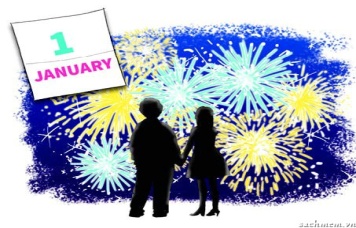 a. 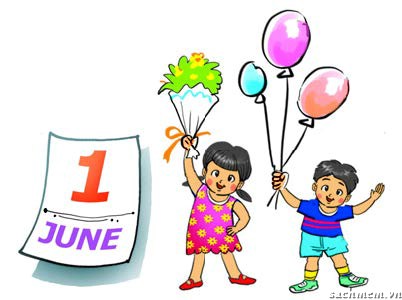 b.     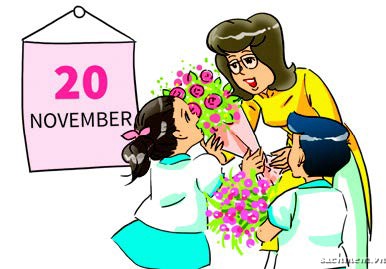 c. 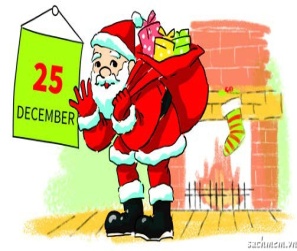   d. 0. What time do you get up?a. Oh it is my favourite drink.1. What does your father do?b. He is a doctor.2. Would you like some water?c. It is on 20th of November.3. When is Teachers’ Day?d. She is tall and beautiful.4. What does your mother look like?e. 6 o’clock5. What are you going to do?f . I am going to build sandcastles.